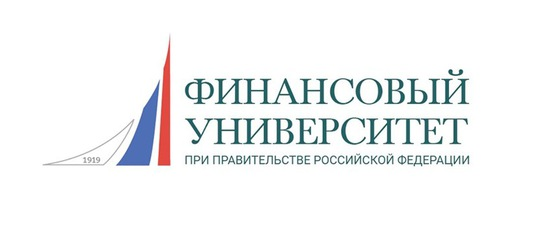 Финансовый университет при ПравительствеРоссийской ФедерацииБарнаульский филиалКафедра «Финансы и кредит»ПРОГРАММАНаучно-практического круглого стола«Современные проблемы повышения эффективности управления корпоративными финансами» г. Барнаул, 1 марта 2017 года Модераторы: Руденко Александр Михайлович, к.э.н., профессор кафедры «Финансы и кредит», Заслуженный экономист РФ.Колобова Эльвира Ивановна, к.э.н., доцент кафедры «Финансы и кредит».Регламент мероприятия:13.10-13.15 – Приветственное слово заведующего кафедрой «Финансы и кредит» Пироговой Т.В., представление участников круглого стола.Выступление участников:1. Ключевые вопросы управления финансированием бизнеса13.15-13.25 Стратегия бизнеса и ее взаимосвязь с финансовым менеджментом. (докладчик Руденко А.М.)13.25-13.30 Жизненные циклы компаний.  (докладчик Колобова Э.И.)13.30-13.40 Управление финансовой устойчивостью организаций в условиях снижения деловой активности бизнеса (докладчик Епифанова Е., студентка группы ОМФ - 51)2. Управление финансовой службой13.40-13.45 Формирование структуры управления финансами в организации (докладчик Барынмай С., студентка группы ОЭФ – 41).13.45-13.50 Оптимизация показателей оценки деятельности финансовых служб (докладчик Колобова Э.И.)3. Управление денежными потоками, затратами и капиталом организации13.50-14.00 Формирование эффективной системы управления денежными потоками организации (докладчик Буряк А., студентка группы ОЭФ - 41). 14.00-14.10 Критерии оптимизации структуры активов и пассивов баланса (докладчик Медведева Е., студентка группы ОЭБ - 42)14.1-14.20 Принципы эффективного управления дебиторской и кредиторской задолженностью в условиях снижения деловой активности (докладчик Нетеса Т., студентка группы ОМФ - 51)4. Анализ, аудит и диагностика бизнеса14.20-14.30 Методы, принципы и показатели финансового анализа. (докладчик Воробьева И., студентка группы ОЭБ - 42)14.30-14.40 Критерии оптимальности рассчитанных коэффициентов (докладчик Руденко А.М.)14.40-14.50 Оценка качества системы управления бизнесом организации в условиях снижения деловой активности (докладчики Руденко А.М., Колобова Э.И.)14.50 – 15.00 – Подведение итогов.